チーム日帰りサマーキャンプ＆夏合宿2020の栞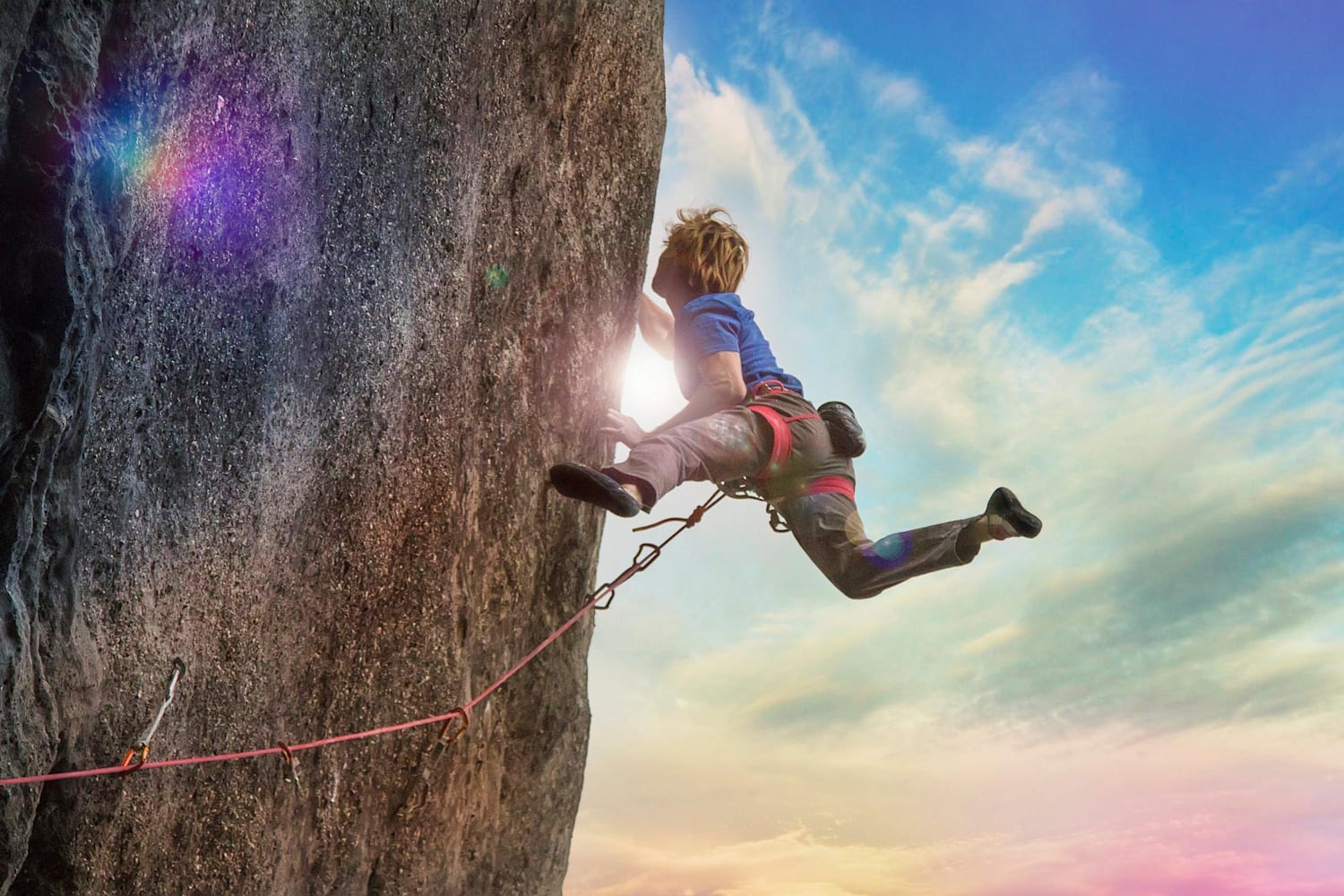 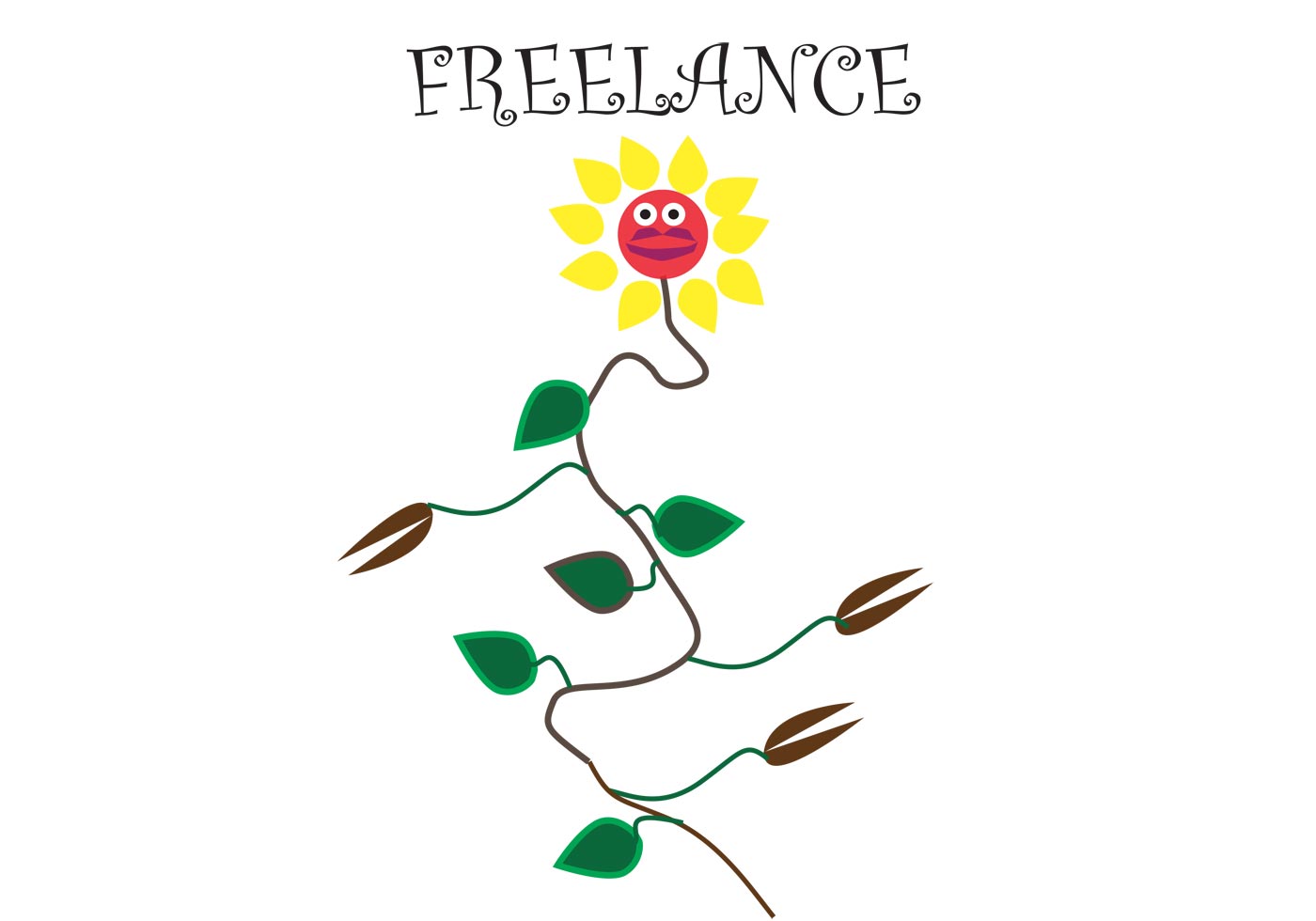 　　　　　　　　　　　　名前　　　　　　　　　　　　　　　　　　チーム夏合宿の目的自分が今、持っている技術やできることで、人の役に立とう！暑さなどの不利な条件でも言い訳をせずに、最高の練習をしよう！みんなで活動するときは、みんなの主体的な「自治活動」の時間です。みんなが満足できる活動となるよう、リーダーシップを執ってみんなの意見をまとめたり、サポートしたり、協力し合おう！「自治活動」は安全にできなくてはいけません。一人一人が安全に気をつけて活動できるようにしましょう！　　　　今年は、ウォールの専用利用は申し込んでいません。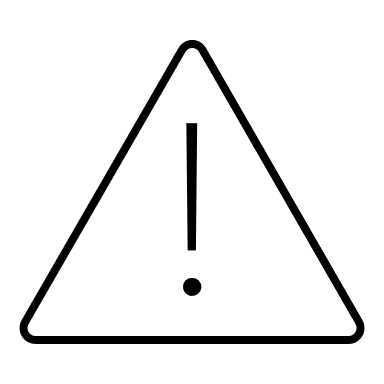 他のクライマーの方と譲り合って、みんなが気持ちよく登れるようにしましょう！日時　　2020年8月10日（月・祝）、11日（火）場所　　神奈川県立山岳スポーツセンター　 Tel:0463-87-9025レッスン料　　8月10日（サマーキャンプ）：￥4,000/1日　　　　　　　　　　　8月11日（チーム夏合宿）：￥6,000/1日＋経費￥900 計￥6,900/1日（↑宿泊などに伴う諸費用として）集合　　8月10日（月・祝）8：50am　神奈川県立山岳スポーツセンター正面玄関前　　　　　　　　＊クラブメンバーの人より少し前に集まって、何を努力するか、を考えたりしましょう。　　　　　　　8月11日（火）　時間＿＿＿＿＿場所＿＿＿＿＿＿　←自分たちで決めてください。持ち物 □クライミング装備　□クイックドロー（持っている人）□栞　□筆記用具　　　　　　　　　□運動靴　　□雨具　　□薄手の防寒具　　　□タオル　（□着替え）□昼食　　□飲み物　　□おやつ　□暑さ対策グッズ□ルート壁・ボルダー利用料金（￥　　　　）　□交通費、予備のお金（￥　　　）　　　　　　　　　　□必要な人は双眼鏡　　□川遊び用グッズ、着替えなど　　　　　　　 　※ビレイヤーはクロックス禁止です。　　　　　　　 　※ヤマビル対策に塩、エタノールなども有効　　　　　　　 　※晴れるととても暑い！熱中症予防と暑さ対策をしっかりしよう！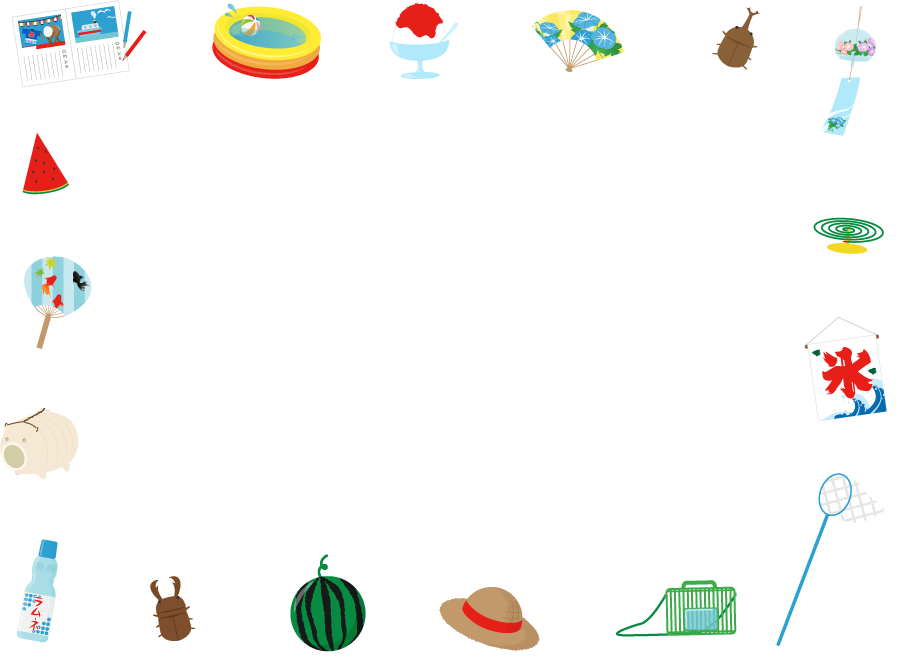 タイムスケジュール　　　＊自分たちの「自治的活動」にしてください！　＊8月10日（月・祝）は「日帰りサマーキャンプの栞」参照のこと！　8月11日（火）チームメンバーの役割分担◆リーダー◆サブリーダー　 ◆タイムキーパー　 ◆　 　　　　　　　　　　　　　　　　　　　　　　　　　　Memo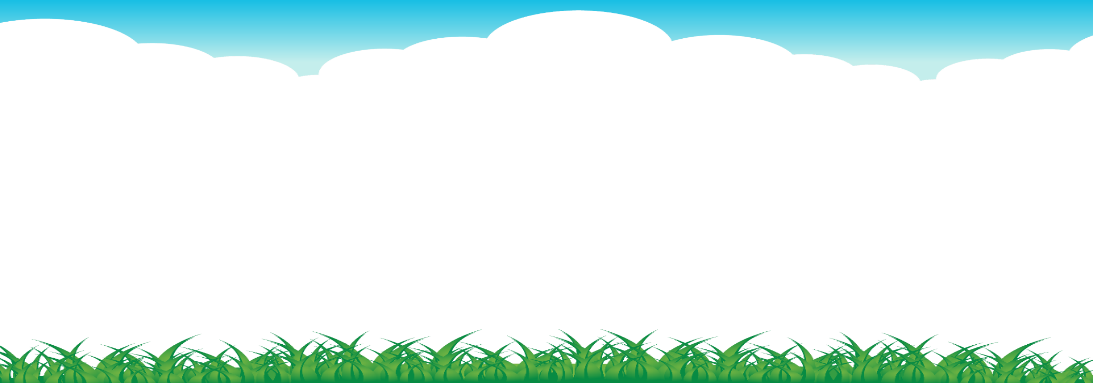 　　　　　考えてみてください*8/10　　　　　　　　　　名前　　　　　　　　　　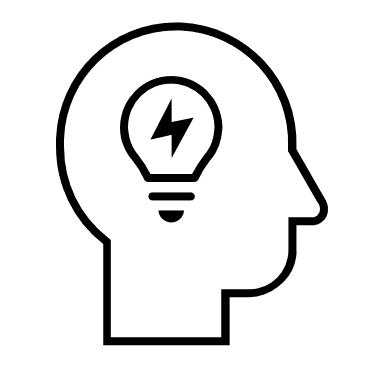 ◎サマーキャンプの前Q1　クライミング技術の中で、あなたが仲間のためにできることは何ですか？Q2　クライミング技術以外のことで、あなたが仲間のためにできることは何ですか？Q3　サマーキャンプの時に、あなたは仲間のためにどんなことをしますか？◎サマーキャンプが済んでQ4　今日は、自分が思ったように仲間の役に立つことができましたか？Q5　今後、人の役に立つために、がんばりたいことは何ですか？◎チーム夏合宿が済んでQ6 今日の自分のクライミングに対する反省は？Q7　今日は仲間に対して力になれましたか？        　クライミングの記録と反省＊8/11　8/10分はサマーキャンプの栞に！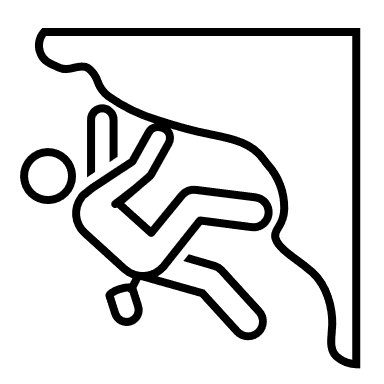 ◎クライミングの記録　ルートボルダー全体を通じての反省＆感想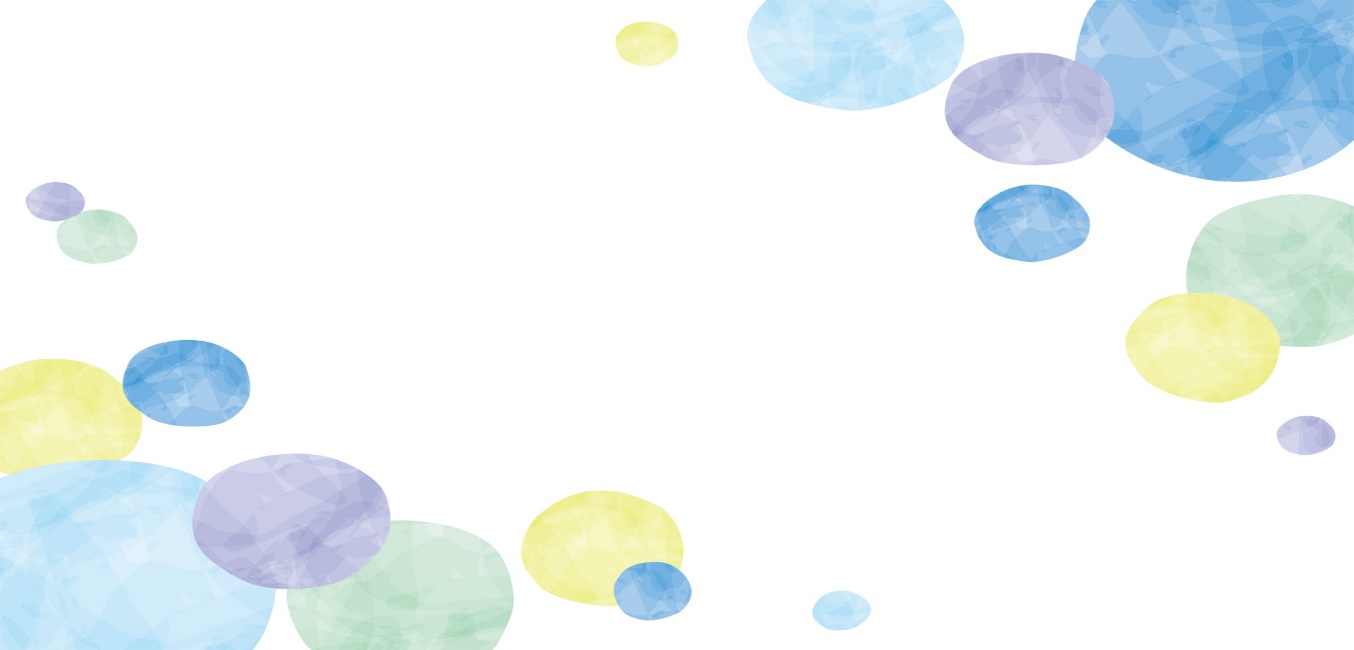 　　：　　：　　：　　：　　：　　：　　：　　：　　：　　：　　：No.グレードルート名・テープの色＆形結果反省12345678910No.グレードルート名・テープの色＆形結果反省123456789101112131415No.グレードルート名・テープの色＆形結果反省161718192021222324252627282930